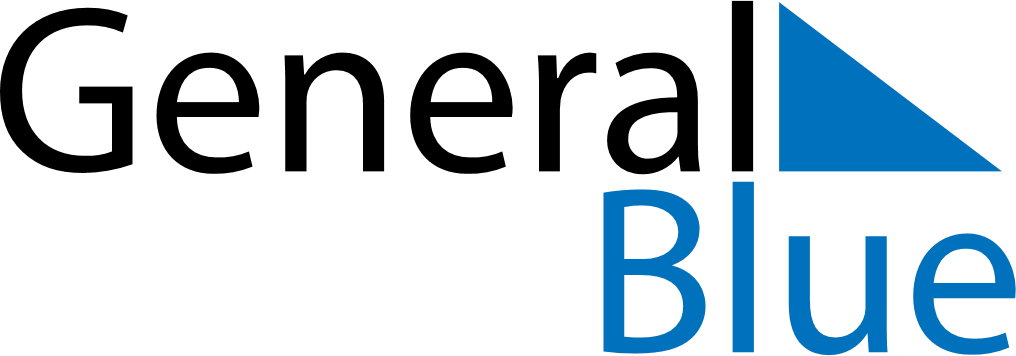 June 2024June 2024June 2024June 2024June 2024June 2024June 2024Bolognesi, Ucayali, PeruBolognesi, Ucayali, PeruBolognesi, Ucayali, PeruBolognesi, Ucayali, PeruBolognesi, Ucayali, PeruBolognesi, Ucayali, PeruBolognesi, Ucayali, PeruSundayMondayMondayTuesdayWednesdayThursdayFridaySaturday1Sunrise: 6:06 AMSunset: 5:41 PMDaylight: 11 hours and 34 minutes.23345678Sunrise: 6:07 AMSunset: 5:41 PMDaylight: 11 hours and 34 minutes.Sunrise: 6:07 AMSunset: 5:41 PMDaylight: 11 hours and 33 minutes.Sunrise: 6:07 AMSunset: 5:41 PMDaylight: 11 hours and 33 minutes.Sunrise: 6:07 AMSunset: 5:41 PMDaylight: 11 hours and 33 minutes.Sunrise: 6:07 AMSunset: 5:41 PMDaylight: 11 hours and 33 minutes.Sunrise: 6:08 AMSunset: 5:41 PMDaylight: 11 hours and 33 minutes.Sunrise: 6:08 AMSunset: 5:41 PMDaylight: 11 hours and 33 minutes.Sunrise: 6:08 AMSunset: 5:41 PMDaylight: 11 hours and 33 minutes.910101112131415Sunrise: 6:08 AMSunset: 5:41 PMDaylight: 11 hours and 32 minutes.Sunrise: 6:09 AMSunset: 5:41 PMDaylight: 11 hours and 32 minutes.Sunrise: 6:09 AMSunset: 5:41 PMDaylight: 11 hours and 32 minutes.Sunrise: 6:09 AMSunset: 5:42 PMDaylight: 11 hours and 32 minutes.Sunrise: 6:09 AMSunset: 5:42 PMDaylight: 11 hours and 32 minutes.Sunrise: 6:09 AMSunset: 5:42 PMDaylight: 11 hours and 32 minutes.Sunrise: 6:10 AMSunset: 5:42 PMDaylight: 11 hours and 32 minutes.Sunrise: 6:10 AMSunset: 5:42 PMDaylight: 11 hours and 32 minutes.1617171819202122Sunrise: 6:10 AMSunset: 5:42 PMDaylight: 11 hours and 32 minutes.Sunrise: 6:10 AMSunset: 5:43 PMDaylight: 11 hours and 32 minutes.Sunrise: 6:10 AMSunset: 5:43 PMDaylight: 11 hours and 32 minutes.Sunrise: 6:11 AMSunset: 5:43 PMDaylight: 11 hours and 32 minutes.Sunrise: 6:11 AMSunset: 5:43 PMDaylight: 11 hours and 32 minutes.Sunrise: 6:11 AMSunset: 5:43 PMDaylight: 11 hours and 32 minutes.Sunrise: 6:11 AMSunset: 5:43 PMDaylight: 11 hours and 32 minutes.Sunrise: 6:12 AMSunset: 5:44 PMDaylight: 11 hours and 32 minutes.2324242526272829Sunrise: 6:12 AMSunset: 5:44 PMDaylight: 11 hours and 32 minutes.Sunrise: 6:12 AMSunset: 5:44 PMDaylight: 11 hours and 32 minutes.Sunrise: 6:12 AMSunset: 5:44 PMDaylight: 11 hours and 32 minutes.Sunrise: 6:12 AMSunset: 5:44 PMDaylight: 11 hours and 32 minutes.Sunrise: 6:12 AMSunset: 5:45 PMDaylight: 11 hours and 32 minutes.Sunrise: 6:12 AMSunset: 5:45 PMDaylight: 11 hours and 32 minutes.Sunrise: 6:13 AMSunset: 5:45 PMDaylight: 11 hours and 32 minutes.Sunrise: 6:13 AMSunset: 5:45 PMDaylight: 11 hours and 32 minutes.30Sunrise: 6:13 AMSunset: 5:46 PMDaylight: 11 hours and 32 minutes.